Marine Biology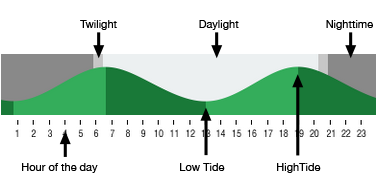 Señor RoblesTide Chart ReadingTo start, find an online Tide Table. Let’s just use https://www.tides.net/washington/ (Washington Tides Tables & Charts)Part OneI’m going to give you a couple of scenarios, and your job is to use the tide table to find the information tofill in the below table.Part TwoNow it’s your turn to create your own scenario, select your own location and date, and specify time & tide level:#ScenarioBest date           (between April 28-30)Tide level1.I want to go clam digging, and I hear it’s best to go during low tide. I guess a good place would be Clam Bay which is listed under Rich Passage on the Washington Tides chart. I need to go during daylight hours sometime in the remaining days of April. When is the lowest tide?2.I want to take my boat out by the Tacoma Narrows Bridge. But now I want the highest tide. Again it has to be daylight within the last three days of April. When should I go, and how high will the tide be?#ScenarioDate (Does not have to be April. Your choice.)Tide level